                 ҠАРАР                                                      ПОСТАНОВЛЕНИЕ        «11» март  2016 й.                     №15                «11» марта 2016г.Об утверждении программы противодействия коррупции в сельском поселении Удельно-Дуванейский сельсовет муниципального района Благовещенский район Республики Башкортостан на 2016-2018 годы       На основании ст.14 п.38 ФЗ от 06.10.2003 г. № 131-ФЗ «Об общих принципах организации местного самоуправления в Российской Федерации», Указа Президента Российской Федерации от 13 апреля 2010 года № 460 «О Национальной стратегии противодействия коррупции и Национальном плане противодействия коррупции на 2014-2016 годы»; Закона Республики Башкортостан «О противодействии коррупции в Республике Башкортостан»; решения № 2 антикоррупционной комиссии Республики Башкортостан от 14 мая 2010 года, Указа Президента Республики Башкортостан «Об утверждении Программы противодействия коррупции в Республике Башкортостан на 2016-2018 годы» Администрация сельского поселения Удельно-Дуванейский сельсовет муниципального района Благовещенский район Республики Башкортостанпостановляет: 1. Утвердить программу противодействия коррупции сельского поселения Удельно-Дуванейский сельсовет муниципального района Благовещенский район Республики Башкортостан на 2016-2018 годы. (Прилагается).2. Контроль по исполнению настоящего постановления оставляю за собой. Глава сельского поселения                                                        Н.С. Жилина ПРОГРАММАпротиводействия  коррупции  в  сельском  поселении  Удельно-Дуванейский   сельсовет  муниципального  района Благовещенский  район  Республики  Башкортостан  на  2016-2018 годыСодержаниеПаспорт Программы ……………………………………………………………………………… 3-4 1. Содержание проблемы и обоснование необходимости ее решения программными методами ……………………………………………………………....52. Основные цели и задачи Программы……………………………………………………………..5-63. Сроки и этапы реализации Программы…………………………………………………………..6 4. Основные направления реализации Программы………………………………………………...6 5. Объем и источники финансирования Программы………………………………………………66. Ожидаемые результаты реализации Программы………………………………………………..67. Оценка эффективности реализации Программы ………………………………………………..6 8. Контроль за реализацией Программы……………………………………………………………69. Перечень программных мероприятий……………………………………………………………7-14Паспорт Программы1.  Содержание проблемы и обоснование необходимостиее решения программными методами.Программа противодействия коррупции в администрации сельского поселения Удельно-Дуванейский  сельсовет муниципальном районе Благовещенский район Республики Башкортостан на 2016 – 2018 годы (далее – Программа) представляет собой целенаправленную деятельность по предупреждению и искоренению коррупции. На уровень коррупции продолжают существенно влиять незавершенность структурной перестройки экономики и административной реформы. Значительная часть совершаемых коррупционных правонарушений связана с незаконным присвоением общественных ресурсов и бюджетных средств, особенно в ходе осуществления закупок для государственных и муниципальных нужд. Коррупция продолжает оставаться дестабилизирующим фактором для развития предпринимательства, существенно снижает инвестиционную привлекательность. С учетом сложившегося уровня коррупции, при котором она нарушает принципы равенства и социальной справедливости, затрудняет экономическое развитие района и препятствует повышению эффективности муниципального управления, необходимы осуществление программных мер по совершенствованию правовых и организационно-управленческих антикоррупционных механизмов, разработка комплексов антикоррупционных мероприятий в отдельных отраслях экономики. Решению обозначенных проблем будут способствовать: информирование населения о реальной коррупционной ситуации в республике и мерах, предпринимаемых по реализации антикоррупционной политики; осуществление мероприятий, нацеленных на устранение условий возникновения коррупции, и предупреждение коррупционных правонарушений; расширение взаимодействия органов местного самоуправления  с институтами гражданского общества, оказание поддержки формированию и деятельности общественных объединений по противодействию коррупции; применение правовых, образовательных и воспитательных мер, направленных на противодействие коррупции. Основные мероприятия Программы направлены на создание эффективных условий для недопущения коррупции, формирование и применение нормативной правовой базы антикоррупционной направленности, разработку механизмов предотвращения, выявления и устранения коррупции. Некоторые мероприятия, требующие продления срока их реализации, были заимствованы из Плана мероприятий противодействия коррупции в сельском поселении Удельно-Дуванейский  сельсовет муниципального района Благовещенский район Республики Башкортостан на 2015 год. В частности, к таким мероприятиям относятся:- проведение антикоррупционной экспертизы нормативных правовых актов администрации муниципального района Благовещенский район Республики Башкортостан и их проектов; - обобщение и распространение опыта проведения антикоррупционных экспертиз; - регулярное проведение проверок соблюдения муниципальными служащими порядка прохождения муниципальной службы.  Данные мероприятия рассчитаны на неоднократное исполнение и требуют постоянного внимания. Для исполнения мероприятий Программы определены ответственные за предупреждение коррупционных правонарушений лица, проводится анализ заявлений, обращений граждан на предмет наличия в них информации о фактах коррупции со стороны муниципальных служащих сельского поселения Удельно-Дуванейский сельсовет муниципального района Благовещенский район Республики Башкортостан. Данный положительный опыт планируется применить в ходе реализации Программы. Основные усилия должны быть направлены на устранение причин и условий, порождающих коррупцию, и тем самым на повышение эффективности органов местного самоуправления.2. Основные цели и задачи ПрограммыЦелями Программы являются: - снижение уровня коррупции при исполнении органами местного самоуправления сельского поселения Удельно-Дуванейский сельсовет муниципального района Благовещенский район Республики Башкортостан муниципальных  функций и предоставлении муниципальных  услуг гражданам и организациям; - обеспечение защиты прав и законных интересов граждан, общества и государства от угроз, связанных с коррупцией; - формирование антикоррупционного общественного сознания и нетерпимости по отношению к коррупции. Для достижения поставленных целей необходимо решение следующих задач: - измерение и оценка существующего уровня коррупции, а также измерение уровня коррупции, достигаемого по итогам реализации Программы; - мониторинг коррупциогенных факторов и эффективности мер антикоррупционной политики; - обеспечение применения мер ответственности за коррупционные правонарушения во всех случаях, предусмотренных законодательством Российской Федерации; - вовлечение гражданского общества в реализацию антикоррупционной политики.3. Сроки и этапы реализации ПрограммыСроки реализации Программы - 2016-2018 годы, без деления на этапы. 4. Основные направления реализации ПрограммыОсновными направлениями реализации Программы являются: - нормативно-правовое регулирование антикоррупционной деятельности; - антикоррупционная экспертиза нормативных правовых актов и их проектов; - организационно-управленческие меры по обеспечению антикоррупционной деятельности; - мониторинг проявлений коррупции, коррупциогенных факторов и мер антикоррупционной политики; - антикоррупционное просвещение, обучение и воспитание; - обеспечение открытости деятельности органов местного самоуправления  сельского поселения   Удельно-Дуванейский  сельсовет муниципального района Благовещенский район Республики    Башкортостан, укрепление  связей с гражданским обществом; стимулирование антикоррупционной активности общественности; - деятельность правоохранительных органов по предупреждению коррупции. 5. Объем и источники финансирования ПрограммыСредства, предусмотренные на финансирование основной деятельности исполнителей Программы.6. Ожидаемые результаты реализации ПрограммыВ результате реализации Программы ожидается: - приведение законодательных и иных нормативных правовых актов в соответствие с антикоррупционными требованиями; - рост числа выявляемых коррупционных правонарушений при уменьшении их латентности, обеспечение надлежащего правового реагирования на эти правонарушения; - расширение и интенсификация сфер упреждающего воздействия на коррупциогенные факторы; - создание условий для постепенного снижения уровня коррупции, ограничения сфер и силы действия факторов, ее продуцирующих; - ослабление негативных воздействий коррупции на муниципальное  управление; - укрепление доверия граждан к органам местного самоуправления сельского поселения Удельно-Дуванейский сельсовет муниципального района Благовещенский район Республики Башкортостан. 7. Оценка эффективности реализации ПрограммыОценка эффективности реализации Программы производится применительно к основным направлениям в ежегодных докладах исполнителей Программы, представляемых в антикоррупиционную комиссию муниципального района Благовещенский район Республики Башкортостан.8. Контроль за реализацией ПрограммыОбщий контроль за реализацией Программы осуществляет администрация сельского поселения Удельно-Дуванейский сельсовет муниципального района Благовещенский район Республики Башкортостан.Ход выполнения мероприятий Программы будет рассматриваться на заседаниях антикоррупционной комиссии сельского поселения Удельно-Дуванейский сельсовет муниципального района Благовещенский район Республики Башкортостан. 9. Перечень программных мероприятийБАШКОРТОСТАН РЕСПУБЛИКАhЫБЛАГОВЕЩЕН РАЙОНЫ МУНИЦИПАЛЬ РАЙОНЫНЫҢ   УДЕЛЬНО-ДЫУАНАЙ  АУЫЛ СОВЕТЫ  АУЫЛЫ БИЛӘМӘhЕ ХАКИМИӘТЕ 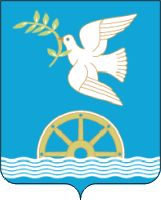 АДМИНИСТРАЦИЯ СЕЛЬСКОГО ПОСЕЛЕНИЯ УДЕЛЬНО-ДУВАНЕЙСКИЙ СЕЛЬСОВЕТМУНИЦИПАЛЬНОГО РАЙОНА БЛАГОВЕЩЕНСКИЙ РАЙОНРЕСПУБЛИКИ   БАШКОРТОСТАННаименование ПрограммыПрограмма противодействия коррупции в сельском поселении Удельно-Дуванейский сельсовет муниципальном районе Благовещенский район Республики Башкортостан на 2016-2018 годы.Основание для разработки ПрограммыУказ Президента Российской Федерации от 13 апреля 2010 года № 460 «О Национальной стратегии противодействия коррупции и Национальном плане противодействия коррупции на 2010-2011 годы»; Закон Республики Башкортостан «О противодействии коррупции в Республике Башкортостан»; решение № 2 антикоррупционной комиссии Республики Башкортостан от 14 мая 2010 года, Указ Президента Республики Башкортостан № УП-46 от 10 февраля 2011 года «Об утверждении Программы противодействия коррупции в Республике Башкортостан на 2015-2018 годы», Указ Президента Российской Федерации от 1 апреля 2016 г. № 147 «О Национальном плане противодействия коррупции на 2016-2017 годы»)Заказчик ПрограммыАдминистрация сельского поселения Удельно-Дуванейский  сельсовет муниципального района Благовещенский район Республики БашкортостанОсновной разработчик ПрограммыАдминистрация сельского поселения Удельно-Дуванейский  сельсовет муниципального района Благовещенский район Республики Башкортостан. Исполнители Программы Администрация и Совет сельского поселения Удельно-Дуванейский  сельсовет муниципального района Благовещенский район Республики Башкортостан; (по согласованию);Цели и задачи ПрограммыЦели:- снижение уровня коррупции при исполнении органами местного самоуправления сельского поселения Удельно-Дуванейский  сельсовет муниципального района Благовещенский район Республики Башкортостан муниципальных функций; - предоставление муниципальных услуг гражданам и организациям; - обеспечение защиты прав и законных интересов граждан и общества от угроз, связанных с коррупцией;- формирование антикоррупционного общественного сознания и нетерпимости по отношению к коррупции.Задачи:- измерение и оценка существующего уровня коррупции, а также измерение уровня коррупции, достигаемого по итогам реализации Программы; - мониторинг коррупциогенных факторов и эффективности мер антикоррупционной политики; - обеспечение применения мер ответственности за коррупционные правонарушения во всех случаях, предусмотренных законодательством Российской Федерации; - вовлечение гражданского общества в реализацию антикоррупционной политики. Основные направления реализации Программы - Нормативно-правовое регулирование антикоррупционной деятельности; - антикоррупционная экспертиза нормативных правовых актов и их проектов; - организационно-управленческие меры по обеспечению антикоррупционной деятельности;- мониторинг проявлений коррупции, коррупциогенных факторов и мер антикоррупционной политики; - антикоррупционное просвещение, обучение и воспитание; - обеспечение открытости деятельности государственных органов, укрепление их связей с гражданским обществом; - стимулирование антикоррупционной активности общественности; деятельность правоохранительных органов по предупреждению коррупции. Сроки и этапы реализации Программы2016-2018 годы, без деления на этапы.Объем и источники финансирования ПрограммыТекущее финансирование. Ожидаемые результаты реализации Программы- Приведение нормативных правовых актов сельского поселения Удельно-Дуванейский  сельсовет муниципального района Благовещенский район Республики Башкортостан в соответствии с антикоррупционными требованиями; - рост числа выявляемых коррупционных правонарушений при уменьшении их латентного (скрытого) слоя, обеспечение надлежащего правового реагирования на эти правонарушения; - расширение и интенсификация сфер упреждающего воздействия на коррупциогенные факторы; - создание условий для постепенного снижения уровня коррупции, ограничения сфер и силы действия факторов, ее продуцирующих; ослабление негативных воздействий коррупции на муниципальное управление; - укрепление доверия граждан к органам местного самоуправления администрации сельского поселения Удельно-Дуванейский  сельсовет муниципального района Благовещенский район Республики Башкортостан.Оценка эффективности реализации ПрограммыОценка эффективности реализации Программы производится применительно к основным направлениям в ежегодных докладах исполнителей Программы, представляемых в антикоррупиционную комиссию администрации сельского поселения  Удельно-Дуванейский  сельсовет муниципального района Благовещенский район Республики Башкортостан.Контроль за выполнением ПрограммыОбщий контроль за выполнением Программы осуществляет Администрация  и  Совет сельского поселения Удельно-Дуванейский    сельсовет муниципального района Благовещенский район Республики Башкортостан. п/пНаименование мероприятияНаименование мероприятияИсполнительСрок исполненияСрок исполненияИсточник финансированияИсточник финансированияОбъем финансирования по годам, тыс. рублейОбъем финансирования по годам, тыс. рублейОбъем финансирования по годам, тыс. рублейОбъем финансирования по годам, тыс. рублейОбъем финансирования по годам, тыс. рублейОжидаемый результат реализации ПрограммыОжидаемый результат реализации ПрограммыОжидаемый результат реализации ПрограммыОжидаемый результат реализации ПрограммыОжидаемый результат реализации Программып/пНаименование мероприятияНаименование мероприятияИсполнительСрок исполненияСрок исполненияИсточник финансированияИсточник финансирования2016г.2016г.2017г.2017г.2018г.Ожидаемый результат реализации ПрограммыОжидаемый результат реализации ПрограммыОжидаемый результат реализации ПрограммыОжидаемый результат реализации ПрограммыОжидаемый результат реализации Программы1. Нормативно-правовое регулирование антикоррупционной деятельности. Антикоррупционная экспертиза нормативных правовых актов и их проектов1. Нормативно-правовое регулирование антикоррупционной деятельности. Антикоррупционная экспертиза нормативных правовых актов и их проектов1. Нормативно-правовое регулирование антикоррупционной деятельности. Антикоррупционная экспертиза нормативных правовых актов и их проектов1. Нормативно-правовое регулирование антикоррупционной деятельности. Антикоррупционная экспертиза нормативных правовых актов и их проектов1. Нормативно-правовое регулирование антикоррупционной деятельности. Антикоррупционная экспертиза нормативных правовых актов и их проектов1. Нормативно-правовое регулирование антикоррупционной деятельности. Антикоррупционная экспертиза нормативных правовых актов и их проектов1. Нормативно-правовое регулирование антикоррупционной деятельности. Антикоррупционная экспертиза нормативных правовых актов и их проектов1. Нормативно-правовое регулирование антикоррупционной деятельности. Антикоррупционная экспертиза нормативных правовых актов и их проектов1. Нормативно-правовое регулирование антикоррупционной деятельности. Антикоррупционная экспертиза нормативных правовых актов и их проектов1. Нормативно-правовое регулирование антикоррупционной деятельности. Антикоррупционная экспертиза нормативных правовых актов и их проектов1. Нормативно-правовое регулирование антикоррупционной деятельности. Антикоррупционная экспертиза нормативных правовых актов и их проектов1. Нормативно-правовое регулирование антикоррупционной деятельности. Антикоррупционная экспертиза нормативных правовых актов и их проектов1. Нормативно-правовое регулирование антикоррупционной деятельности. Антикоррупционная экспертиза нормативных правовых актов и их проектов1. Нормативно-правовое регулирование антикоррупционной деятельности. Антикоррупционная экспертиза нормативных правовых актов и их проектов1. Нормативно-правовое регулирование антикоррупционной деятельности. Антикоррупционная экспертиза нормативных правовых актов и их проектов1. Нормативно-правовое регулирование антикоррупционной деятельности. Антикоррупционная экспертиза нормативных правовых актов и их проектов1. Нормативно-правовое регулирование антикоррупционной деятельности. Антикоррупционная экспертиза нормативных правовых актов и их проектов1. Нормативно-правовое регулирование антикоррупционной деятельности. Антикоррупционная экспертиза нормативных правовых актов и их проектов1.1Корректировка планов противодействия коррупции в сельском поселении Удельно-Дуванейский сельсовет муниципальном районе Благовещенский район в соответствии с Программой противодействия коррупции в Республике Башкортостан на 2016-2018 годы Корректировка планов противодействия коррупции в сельском поселении Удельно-Дуванейский сельсовет муниципальном районе Благовещенский район в соответствии с Программой противодействия коррупции в Республике Башкортостан на 2016-2018 годы Администрация и Совет сельского поселения Удельно-Дуванейский сельсовет муниципального района Благовещенский район Республики БашкортостанI полугодие 2016 г.I полугодие 2016 г.текущее финансированиетекущее финансирование-----совершенствование нормативной правовой базы противодействия коррупциисовершенствование нормативной правовой базы противодействия коррупциисовершенствование нормативной правовой базы противодействия коррупциисовершенствование нормативной правовой базы противодействия коррупциисовершенствование нормативной правовой базы противодействия коррупции1.2Проведение антикоррупционной экспертизы нормативных правовых актов органов местного самоуправления муниципального района Благовещенский район, их проектовПроведение антикоррупционной экспертизы нормативных правовых актов органов местного самоуправления муниципального района Благовещенский район, их проектовАдминистрация сельского поселения Удельно-Дуванейский сельсовет муниципального района Благовещенский район Республики Башкортостан2016-2018 гг.2016-2018 гг.текущее финансированиетекущее финансирование-----антикоррупционная оптимизация нормотворческого процессаантикоррупционная оптимизация нормотворческого процессаантикоррупционная оптимизация нормотворческого процессаантикоррупционная оптимизация нормотворческого процессаантикоррупционная оптимизация нормотворческого процесса1.3Обобщение опыта проведения антикоррупционных экспертиз правовых актов администрации сельского поселения Удельно-Дуванейский сельсовет муниципального района Благовещенский район Республики Башкортостан; регулярное опубликование актов экспертизОбобщение опыта проведения антикоррупционных экспертиз правовых актов администрации сельского поселения Удельно-Дуванейский сельсовет муниципального района Благовещенский район Республики Башкортостан; регулярное опубликование актов экспертизАдминистрация сельского поселения Удельно-Дуванейский сельсовет муниципального района Благовещенский район, Благовещенская межрайонная прокуратура (по согласованию)2016-2018 гг.2016-2018 гг.текущее финансированиетекущее финансирование-----распространение положительного опыта проведения антикоррупционных экспертизраспространение положительного опыта проведения антикоррупционных экспертизраспространение положительного опыта проведения антикоррупционных экспертизраспространение положительного опыта проведения антикоррупционных экспертизраспространение положительного опыта проведения антикоррупционных экспертиз1.41.4Размещение на официальном сайте в сети интернет нормативно правовых актов органов местного самоуправления сельского поселения Удельно-Дуванейский сельсовет муниципального района Благовещенский район затрагивающих права, свободы и обязанности человека и гражданина, устанавливающих правовой статус организаций или имеющих межведомственный характер, в целях проведения независимой антикоррупционной экспертизыАдминистрация и Совет сельского поселения Удельно-Дуванейский сельсовет муниципального района Благовещенский район Республики Башкортостан (по согласованию)Администрация и Совет сельского поселения Удельно-Дуванейский сельсовет муниципального района Благовещенский район Республики Башкортостан (по согласованию)2016-2018гг.текущее финансированиетекущее финансирование-----Обеспечение возможности проведения независимой антикоррупционной экспертизыОбеспечение возможности проведения независимой антикоррупционной экспертизыОбеспечение возможности проведения независимой антикоррупционной экспертизыОбеспечение возможности проведения независимой антикоррупционной экспертизыОбеспечение возможности проведения независимой антикоррупционной экспертизы2. Организационно-управленческие меры по обеспечению антикоррупционной деятельности2. Организационно-управленческие меры по обеспечению антикоррупционной деятельности2. Организационно-управленческие меры по обеспечению антикоррупционной деятельности2. Организационно-управленческие меры по обеспечению антикоррупционной деятельности2. Организационно-управленческие меры по обеспечению антикоррупционной деятельности2. Организационно-управленческие меры по обеспечению антикоррупционной деятельности2. Организационно-управленческие меры по обеспечению антикоррупционной деятельности2. Организационно-управленческие меры по обеспечению антикоррупционной деятельности2. Организационно-управленческие меры по обеспечению антикоррупционной деятельности2. Организационно-управленческие меры по обеспечению антикоррупционной деятельности2. Организационно-управленческие меры по обеспечению антикоррупционной деятельности2. Организационно-управленческие меры по обеспечению антикоррупционной деятельности2. Организационно-управленческие меры по обеспечению антикоррупционной деятельности2. Организационно-управленческие меры по обеспечению антикоррупционной деятельности2. Организационно-управленческие меры по обеспечению антикоррупционной деятельности2. Организационно-управленческие меры по обеспечению антикоррупционной деятельности2. Организационно-управленческие меры по обеспечению антикоррупционной деятельности2. Организационно-управленческие меры по обеспечению антикоррупционной деятельности2.1Подготовка информационно-аналитического обзора о состоянии коррупции в сельском поселении Удельно-Дуванейский сельсовет муниципальном районе Благовещенский район и результатах противодействия ей.Подготовка информационно-аналитического обзора о состоянии коррупции в сельском поселении Удельно-Дуванейский сельсовет муниципальном районе Благовещенский район и результатах противодействия ей.Благовещенская межрайонная прокуратура (по согласованию), ОВД по Благовещенскому району и г.Благовещенску (по согласованию)Благовещенская межрайонная прокуратура (по согласованию), ОВД по Благовещенскому району и г.Благовещенску (по согласованию)2016-2018 гг.2016-2018 гг.текущее финансирование------совершенствование информационного обеспечения антикоррупционной деятельностисовершенствование информационного обеспечения антикоррупционной деятельностисовершенствование информационного обеспечения антикоррупционной деятельностисовершенствование информационного обеспечения антикоррупционной деятельности2.2Организация работы комиссии по соблюдению требований к служебному поведению муниципальных служащих администрации сельского поселения Удельно-Дуванейский сельсовет муниципального района Благовещенский район и урегулированию конфликта интересовОрганизация работы комиссии по соблюдению требований к служебному поведению муниципальных служащих администрации сельского поселения Удельно-Дуванейский сельсовет муниципального района Благовещенский район и урегулированию конфликта интересовУправляющий делами сельского поселения Удельно-Дуванейский сельсовет муниципального района Благовещенский район Республики Башкортостан2016-2018 гг.2016-2018 гг.2016-2018 гг.текущее финансирование------обеспечение ранней профилактики коррупционных правонарушенийобеспечение ранней профилактики коррупционных правонарушенийобеспечение ранней профилактики коррупционных правонарушенийобеспечение ранней профилактики коррупционных правонарушений2.3Регулярное проведение в отраслях с высокими коррупционными рисками проверок соблюдения муниципальными служащими порядка прохождения муниципальной службы, в том числе соблюдения ограничений, предусмотренных законодательством Регулярное проведение в отраслях с высокими коррупционными рисками проверок соблюдения муниципальными служащими порядка прохождения муниципальной службы, в том числе соблюдения ограничений, предусмотренных законодательством Благовещенская межрайонная прокуратура (по согласованию), ОВД по Благовещенскому району и г.Благовещенску (по согласованию)Благовещенская межрайонная прокуратура (по согласованию), ОВД по Благовещенскому району и г.Благовещенску (по согласованию)2016-2018 гг.2016-2018 гг.текущее финансирование------обеспечение ранней профилактики коррупционных правонарушенийобеспечение ранней профилактики коррупционных правонарушенийобеспечение ранней профилактики коррупционных правонарушенийобеспечение ранней профилактики коррупционных правонарушений2.4Внедрение дополнительного внутреннего контроля деятельности муниципальных служащих, замещающих должности с высокими рискамиРазработка должностных инструкций муниципальных служащих с четкими формулировками функций. Внедрение дополнительного внутреннего контроля деятельности муниципальных служащих, замещающих должности с высокими рискамиРазработка должностных инструкций муниципальных служащих с четкими формулировками функций. Управляющий делами сельского поселения Удельно-Дуванейский сельсовет муниципального района Благовещенский район Республики БашкортостанУправляющий делами сельского поселения Удельно-Дуванейский сельсовет муниципального района Благовещенский район Республики Башкортостан2016-2018 гг.2016-2018 гг.текущее финансирование------обеспечение ранней профилактики коррупционных правонарушенийобеспечение ранней профилактики коррупционных правонарушенийобеспечение ранней профилактики коррупционных правонарушенийобеспечение ранней профилактики коррупционных правонарушений2.5Проведение конкурсов на замещение должностей муниципальной службыПроведение конкурсов на замещение должностей муниципальной службыУправляющий делами сельского поселения Удельно-Дуванейский сельсовет муниципального района Благовещенский район Республики БашкортостанУправляющий делами сельского поселения Удельно-Дуванейский сельсовет муниципального района Благовещенский район Республики Башкортостан2016-2018 гг.2016-2018 гг.текущее финансирование------Обеспечение равного доступа граждан к муниципальной службеОбеспечение равного доступа граждан к муниципальной службеОбеспечение равного доступа граждан к муниципальной службеОбеспечение равного доступа граждан к муниципальной службе2.6Формирование постоянного кадрового резерва для замещения вакантных должностей муниципальной службыФормирование постоянного кадрового резерва для замещения вакантных должностей муниципальной службыГлава администрации сельского поселения Удельно-Дуванейский сельсовет муниципального района Благовещенский район Республики БашкортостанГлава администрации сельского поселения Удельно-Дуванейский сельсовет муниципального района Благовещенский район Республики Башкортостан2016-2018 гг.2016-2018 гг.текущее финансирование------Обеспечение равного доступа граждан к муниципальной службеОбеспечение равного доступа граждан к муниципальной службеОбеспечение равного доступа граждан к муниципальной службеОбеспечение равного доступа граждан к муниципальной службе2.7Анализ работы «телефонов доверия», официальных сайтов по приему обращений граждан о злоупотреблении должностных лиц, а также результатов проверки указанных сообщений; обобщение практики рассмотрения обращений граждан по фактам коррупцииАнализ работы «телефонов доверия», официальных сайтов по приему обращений граждан о злоупотреблении должностных лиц, а также результатов проверки указанных сообщений; обобщение практики рассмотрения обращений граждан по фактам коррупции ОВД по Благовещенскому району и г.Благовещенску (по согласованию);Совет сельского поселения Удельно-Дуванейский сельсовет муниципального района Благовещенский район Республики Башкортостан (по согласованию); администрация сельского поселения Удельно-Дуванейский сельсовет муниципального района Благовещенский район Республики Башкортостан ОВД по Благовещенскому району и г.Благовещенску (по согласованию);Совет сельского поселения Удельно-Дуванейский сельсовет муниципального района Благовещенский район Республики Башкортостан (по согласованию); администрация сельского поселения Удельно-Дуванейский сельсовет муниципального района Благовещенский район Республики Башкортостан2016-2018 гг.2016-2018 гг.Текущее финансирование------Повышение уровня общественной активности в противодействии коррупции, улучшение взаимодействия государственных органов с гражданским обществомПовышение уровня общественной активности в противодействии коррупции, улучшение взаимодействия государственных органов с гражданским обществомПовышение уровня общественной активности в противодействии коррупции, улучшение взаимодействия государственных органов с гражданским обществомПовышение уровня общественной активности в противодействии коррупции, улучшение взаимодействия государственных органов с гражданским обществом2.8Разработка и внедрение стандартов электронных муниципальных услуг в рамках информационной системы «Портал государственных услуг Республики Башкортостан».Разработка и внедрение стандартов электронных муниципальных услуг в рамках информационной системы «Портал государственных услуг Республики Башкортостан».Администрация  сельского поселения Удельно-Дуванейский сельсовет муниципального района Благовещенский район Республики БашкортостанАдминистрация  сельского поселения Удельно-Дуванейский сельсовет муниципального района Благовещенский район Республики Башкортостан2016-2018 гг.2016-2018 гг.Текущее финансирование------Устранение избыточного административного давленияУстранение избыточного административного давленияУстранение избыточного административного давленияУстранение избыточного административного давления2.9Осуществление контроля за предоставлением гражданами, претендующими на замещение муниципальных должностей и муниципальных служащих сельского поселения Удельно-Дуванейский сельсовет муниципального района Благовещенский район Республики Башкортостан, сведений о своих доходах, об имуществе и обязательствах имущественного характера, а также сведений о доходах, об имуществе и обязательствах имущественного характера своих супруги (супруга) и несовершеннолетних детей; проведение проверокдостоверности и полноты представленных сведений (при наличии оснований, предусмотренных законодательством)Осуществление контроля за предоставлением гражданами, претендующими на замещение муниципальных должностей и муниципальных служащих сельского поселения Удельно-Дуванейский сельсовет муниципального района Благовещенский район Республики Башкортостан, сведений о своих доходах, об имуществе и обязательствах имущественного характера, а также сведений о доходах, об имуществе и обязательствах имущественного характера своих супруги (супруга) и несовершеннолетних детей; проведение проверокдостоверности и полноты представленных сведений (при наличии оснований, предусмотренных законодательством)Управляющий делами сельского поселения Удельно-Дуванейский сельсовет муниципального района Благовещенский район Республики БашкортостанУправляющий делами сельского поселения Удельно-Дуванейский сельсовет муниципального района Благовещенский район Республики Башкортостан2016-2018 гг.2016-2018 гг.Текущее финансирование------Обеспечение ранней профилактики коррупционных правонарушенийОбеспечение ранней профилактики коррупционных правонарушенийОбеспечение ранней профилактики коррупционных правонарушенийОбеспечение ранней профилактики коррупционных правонарушений2.10Проведение проверок достоверности и полноты представленных сведений муниципальных служащих сельского поселения Удельно-Дуванейский сельсовет муниципального района Благовещенский район  Республики Башкортостан Проведение проверок достоверности и полноты представленных сведений муниципальных служащих сельского поселения Удельно-Дуванейский сельсовет муниципального района Благовещенский район  Республики Башкортостан Управляющий делами сельского поселения Удельно-Дуванейский сельсовет муниципального района Благовещенский район Республики БашкортостанУправляющий делами сельского поселения Удельно-Дуванейский сельсовет муниципального района Благовещенский район Республики Башкортостан2016-2018 гг.2016-2018 гг.текущее финансирование------Обеспечение ранней профилактики коррупционных правонарушенийОбеспечение ранней профилактики коррупционных правонарушенийОбеспечение ранней профилактики коррупционных правонарушенийОбеспечение ранней профилактики коррупционных правонарушений3. Антикоррупционное просвещение, обучение и воспитание3. Антикоррупционное просвещение, обучение и воспитание3. Антикоррупционное просвещение, обучение и воспитание3. Антикоррупционное просвещение, обучение и воспитание3. Антикоррупционное просвещение, обучение и воспитание3. Антикоррупционное просвещение, обучение и воспитание3. Антикоррупционное просвещение, обучение и воспитание3. Антикоррупционное просвещение, обучение и воспитание3. Антикоррупционное просвещение, обучение и воспитание3. Антикоррупционное просвещение, обучение и воспитание3. Антикоррупционное просвещение, обучение и воспитание3. Антикоррупционное просвещение, обучение и воспитание3. Антикоррупционное просвещение, обучение и воспитание3. Антикоррупционное просвещение, обучение и воспитание3. Антикоррупционное просвещение, обучение и воспитание3. Антикоррупционное просвещение, обучение и воспитание3. Антикоррупционное просвещение, обучение и воспитание3. Антикоррупционное просвещение, обучение и воспитание3.13.1Организация работы комиссии по соблюдению требований к служебному поведению муниципальных служащих администрации сельского поселения Удельно-Дуванейский сельсовет муниципального района Благовещенский район и урегулированию конфликта интересовГлава администрации сельского поселения Удельно-Дуванейский сельсовет муниципального района Благовещенский район Республики Башкортостан Глава администрации сельского поселения Удельно-Дуванейский сельсовет муниципального района Благовещенский район Республики Башкортостан 2016-2018 гг.текущее финансированиетекущее финансирование-------Обеспечение ранней профилактики коррупционных правонарушенийОбеспечение ранней профилактики коррупционных правонарушенийОбеспечение ранней профилактики коррупционных правонарушений3.2Разработка, изготовление и распространение информационных материалов (листовок) по противодействию коррупции Разработка, изготовление и распространение информационных материалов (листовок) по противодействию коррупции Администрация сельского поселения Удельно-Дуванейский сельсовет муниципального района Благовещенский район Республика Башкортостан 2016-2018 гг.2016-2018 гг.текущее финансированиетекущее финансирование-11111111Повышение уровня общественной активности в противодействии коррупции, улучшение взаимодействия органов местного самоуправления с населением3.3Проведение встреч главы администрации с населением по месту жительства и трудовыми коллективами с целью информирования о деятельности главы администрации сельского поселения Удельно-Дуванейский сельсовет муниципального района Благовещенский район Республики БашкортостанПроведение встреч главы администрации с населением по месту жительства и трудовыми коллективами с целью информирования о деятельности главы администрации сельского поселения Удельно-Дуванейский сельсовет муниципального района Благовещенский район Республики БашкортостанАдминистрация сельского поселения Удельно-Дуванейский сельсовет муниципального района Благовещенский район  Республики Башкортостан2016-2018 гг.2016-2018 гг.текущее финансированиетекущее финансирование---------Обеспечение открытости деятельности администрации3.4Организация и проведение антикоррупционных мероприятий для руководителей, преподавателей и обучающихся в МОБУ СОШ с. Удельно-Дуваней Организация и проведение антикоррупционных мероприятий для руководителей, преподавателей и обучающихся в МОБУ СОШ с. Удельно-Дуваней  МОБУ СОШ с. Удельно-Дуваней2016-2018 гг.2016-2018 гг.текущее финансированиетекущее финансирование---------Формирование активной гражданской позиции3.5Организация работы с общественными объединениями сельского поселения Удельно-Дуванейский сельсовет муниципального района Благовещенский район по привлечению молодежи к противодействию коррупции Организация работы с общественными объединениями сельского поселения Удельно-Дуванейский сельсовет муниципального района Благовещенский район по привлечению молодежи к противодействию коррупции Администрация  сельского поселения Удельно-Дуванейский сельсовет муниципального района Благовещенский район2016-2018гг2016-2018ггТекущее финансированиеТекущее финансирование---------Поддержка общественных инициатив в сфере противодействия коррупции4. Противодействие коррупции при размещении муниципальных  заказов, управлении и распоряжении муниципальным  имуществом4. Противодействие коррупции при размещении муниципальных  заказов, управлении и распоряжении муниципальным  имуществом4. Противодействие коррупции при размещении муниципальных  заказов, управлении и распоряжении муниципальным  имуществом4. Противодействие коррупции при размещении муниципальных  заказов, управлении и распоряжении муниципальным  имуществом4. Противодействие коррупции при размещении муниципальных  заказов, управлении и распоряжении муниципальным  имуществом4. Противодействие коррупции при размещении муниципальных  заказов, управлении и распоряжении муниципальным  имуществом4. Противодействие коррупции при размещении муниципальных  заказов, управлении и распоряжении муниципальным  имуществом4. Противодействие коррупции при размещении муниципальных  заказов, управлении и распоряжении муниципальным  имуществом4. Противодействие коррупции при размещении муниципальных  заказов, управлении и распоряжении муниципальным  имуществом4. Противодействие коррупции при размещении муниципальных  заказов, управлении и распоряжении муниципальным  имуществом4. Противодействие коррупции при размещении муниципальных  заказов, управлении и распоряжении муниципальным  имуществом4. Противодействие коррупции при размещении муниципальных  заказов, управлении и распоряжении муниципальным  имуществом4. Противодействие коррупции при размещении муниципальных  заказов, управлении и распоряжении муниципальным  имуществом4. Противодействие коррупции при размещении муниципальных  заказов, управлении и распоряжении муниципальным  имуществом4. Противодействие коррупции при размещении муниципальных  заказов, управлении и распоряжении муниципальным  имуществом4. Противодействие коррупции при размещении муниципальных  заказов, управлении и распоряжении муниципальным  имуществом4. Противодействие коррупции при размещении муниципальных  заказов, управлении и распоряжении муниципальным  имуществом4. Противодействие коррупции при размещении муниципальных  заказов, управлении и распоряжении муниципальным  имуществом4.1Анализ проведенных администрацией сельского поселения Удельно-Дуванейский сельсовет муниципального района Благовещенский район Республики Башкортостан процедур размещения заказа на предмет выявления отклонений цен по заключенным муниципальным контрактам от среднерыночного уровня, причин закупок у единственного поставщика (обоснование целесообразности)на предмет признания конкурсных (аукционных) процедур несостоявшимисяАнализ проведенных администрацией сельского поселения Удельно-Дуванейский сельсовет муниципального района Благовещенский район Республики Башкортостан процедур размещения заказа на предмет выявления отклонений цен по заключенным муниципальным контрактам от среднерыночного уровня, причин закупок у единственного поставщика (обоснование целесообразности)на предмет признания конкурсных (аукционных) процедур несостоявшимисяАдминистрация сельского поселения Удельно-Дуванейский сельсовет2016-2018 гг..2016-2018 гг..текущее финансированиетекущее финансирование---------ранняя профилактика коррупционных правонарушений4.2Проведение инвентаризации основных средств, материальных ценностей в учреждениях культуры, ФАПа сельского поселения Удельно-Дуванейский сельсовет муниципального района Благовещенский район Республики БашкортостанПроведение инвентаризации основных средств, материальных ценностей в учреждениях культуры, ФАПа сельского поселения Удельно-Дуванейский сельсовет муниципального района Благовещенский район Республики БашкортостанБухгалтерия сельского поселения Удельно-Дуванейский сельсовет муниципального района Благовещенский район2016-2018 гг.2016-2018 гг.текущее финансированиетекущее финансирование---------Обеспечение контроля за использованием имущества сельского поселения Удельно-Дуванейский сельсовет муниципального района Благовещенский район  РБ5. Обеспечение открытости деятельности органов местного самоуправления , укрепление их связей с гражданским обществом, стимулирование антикоррупционной активности общественности5. Обеспечение открытости деятельности органов местного самоуправления , укрепление их связей с гражданским обществом, стимулирование антикоррупционной активности общественности5. Обеспечение открытости деятельности органов местного самоуправления , укрепление их связей с гражданским обществом, стимулирование антикоррупционной активности общественности5. Обеспечение открытости деятельности органов местного самоуправления , укрепление их связей с гражданским обществом, стимулирование антикоррупционной активности общественности5. Обеспечение открытости деятельности органов местного самоуправления , укрепление их связей с гражданским обществом, стимулирование антикоррупционной активности общественности5. Обеспечение открытости деятельности органов местного самоуправления , укрепление их связей с гражданским обществом, стимулирование антикоррупционной активности общественности5. Обеспечение открытости деятельности органов местного самоуправления , укрепление их связей с гражданским обществом, стимулирование антикоррупционной активности общественности5. Обеспечение открытости деятельности органов местного самоуправления , укрепление их связей с гражданским обществом, стимулирование антикоррупционной активности общественности5. Обеспечение открытости деятельности органов местного самоуправления , укрепление их связей с гражданским обществом, стимулирование антикоррупционной активности общественности5. Обеспечение открытости деятельности органов местного самоуправления , укрепление их связей с гражданским обществом, стимулирование антикоррупционной активности общественности5. Обеспечение открытости деятельности органов местного самоуправления , укрепление их связей с гражданским обществом, стимулирование антикоррупционной активности общественности5. Обеспечение открытости деятельности органов местного самоуправления , укрепление их связей с гражданским обществом, стимулирование антикоррупционной активности общественности5. Обеспечение открытости деятельности органов местного самоуправления , укрепление их связей с гражданским обществом, стимулирование антикоррупционной активности общественности5. Обеспечение открытости деятельности органов местного самоуправления , укрепление их связей с гражданским обществом, стимулирование антикоррупционной активности общественности5. Обеспечение открытости деятельности органов местного самоуправления , укрепление их связей с гражданским обществом, стимулирование антикоррупционной активности общественности5. Обеспечение открытости деятельности органов местного самоуправления , укрепление их связей с гражданским обществом, стимулирование антикоррупционной активности общественности5. Обеспечение открытости деятельности органов местного самоуправления , укрепление их связей с гражданским обществом, стимулирование антикоррупционной активности общественности5. Обеспечение открытости деятельности органов местного самоуправления , укрепление их связей с гражданским обществом, стимулирование антикоррупционной активности общественности5.1. Обеспечение доступа к информации о деятельности администрации сельского поселения Удельно-Дуванейский сельсовет муниципального района Благовещенский район РБОбеспечение доступа к информации о деятельности администрации сельского поселения Удельно-Дуванейский сельсовет муниципального района Благовещенский район РБУправляющий делами сельского поселения Удельно-Дуванейский сельсовет муниципального района Благовещенский район2016-2018 гг.2016-2018 гг.текущее финансированиетекущее финансирование--------обеспечение открытости деятельности администрации  сельского поселения Удельно-Дуванейский сельсовет муниципального района Благовещенский районобеспечение открытости деятельности администрации  сельского поселения Удельно-Дуванейский сельсовет муниципального района Благовещенский районобеспечение открытости деятельности администрации  сельского поселения Удельно-Дуванейский сельсовет муниципального района Благовещенский район5.2.Регулярное информирование населения через средства массовой информации и путем опубликования на официальных сайтах в сети Интернет о создании, полномочиях и результатах деятельности комиссий по соблюдению требований к служебному поведению государственных гражданских и муниципальных  служащих и урегулированию конфликта интересов, созданных в государственных органах и органах местного самоуправления сельского поселения Удельно-Дуванейский сельсовет муниципального района Благовещенский районРегулярное информирование населения через средства массовой информации и путем опубликования на официальных сайтах в сети Интернет о создании, полномочиях и результатах деятельности комиссий по соблюдению требований к служебному поведению государственных гражданских и муниципальных  служащих и урегулированию конфликта интересов, созданных в государственных органах и органах местного самоуправления сельского поселения Удельно-Дуванейский сельсовет муниципального района Благовещенский районУправляющий делами сельского поселения Удельно-Дуванейский сельсовет муниципального района Благовещенский район Республики Башкортостан2016-2018 гг.2016-2018 гг.текущее финансированиетекущее финансирование--------усиление гласности деятельности органов местного самоуправленияусиление гласности деятельности органов местного самоуправленияусиление гласности деятельности органов местного самоуправления5.3Регулярное информирование населения через средства массовой информации и путем опубликования на официальных сайтах в сети Интернет о результатах надзорной деятельности в сфере исполнения законодательства о противодействии коррупции, о результатах обобщения практики деятельности правоохранительных органов по вопросам выявления и пресечения коррупционных правонарушений. Регулярное информирование населения через средства массовой информации и путем опубликования на официальных сайтах в сети Интернет о результатах надзорной деятельности в сфере исполнения законодательства о противодействии коррупции, о результатах обобщения практики деятельности правоохранительных органов по вопросам выявления и пресечения коррупционных правонарушений. Благовещенская межрайонная прокуратура (по согласованию), ОВД по Благовещенскому району и г.Благовещенску (по согласованию)2016-2018 гг.2016-2018 гг.текущее финансированиетекущее финансирование---------совершенствование информационного обеспечения антикоррупционной деятельности